KAIST 학부 총학생회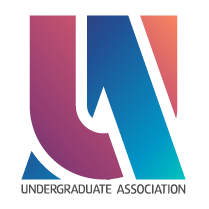 2022.12.25제 출 문학부 총학생회장 귀하:본 계획서를 기계공학과의 23년도 1분기 사업계획서로 제출합니다.2022년 12월 25일1. 사업 개요2. 사업 추진 목적현재 사용중인 학생회실에 필요한 비품을 추가로 구입하여 학생회 임원들이 더 편리하게 학생회 업무를 진행할 수 있도록 한다.3. 사업 계획1) 사업 수혜 대상자학생회 인원2) 세부 사업 내용사무비품을 구입하여 일의 능률을 올릴 목적이다.4. 사업 예상 타임라인5. 사업 예산1. 운영위원 명단2. 집행위원 명단3. 비고 사항추후 집행위원 추가 모집 등의 이유로 변동 가능성 있음.학생회실 사무비품 재고 확인 후 필요한 물품 추가 구매 예정1. 국서/TF 구조1) 기획국(1) 기계과의 여러 행사/사업에 대한 기획을 맡음(2) 강민승 김기현 김수연 이관형 현용철(3) 1분기 사업 없음2) 소통국(1) 기계과의 주요한 행사 알림 및 학생들과의 소통을 담당함(2) 신지혜 이승재 서정근 박철민(3) 1분기 사업 없음3) 학습지원국(1) 기계과 학생들의 학업 관련된 건의사항 및 불편사항을 담당함(2) 임가람 이혁진(3) 1분기 사업 없음4) 홍보국(1) 기계과 행사 및 사업을 안내하는 카드뉴스 제작을 담당함(2) 권보성 김은채 김한얼(3) 1분기 사업 없음2. 조직도생략기계공학과 23년도 1분기 사업계획서기구명기계공학과직위/이름학생회장/손선호서명담당자기구장서명-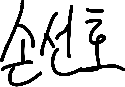 Ⅰ. 사업 개요사업번호사업명사업기간담당자1사무비품 구입2023.01~2023.02학생회장/손선호Ⅱ. 사업별 계획1사무비품 구입1) 사업 방식학생회실 정비 및 부족한 비품을 확인하여 추가 구매한다.2) 사업 준비 기간2023.013) 사업 일시2023.01~2023.024) 사업 예산\10,0005) 담당부서/담당자학생회장/손선호날짜내용비고2023.01학생회실 정비 및 비품 목록 확인2023.01~2023.02필요한 비품 추가 구매담당소항목출처세부항목코드전년도 동분기 결산당해연도 예산비율비고운영위원회사무비품 구임자치사무비품A1-₩10,000-%운영위원회사무비품 구임계계계-₩₩10,000-%Ⅲ. 학부∙학과 학생회 운영계획1위원 명단이름학번직책근거 규정손선호20210312학생회장기계공학과 학부 학생회 학생회칙 제21조김기현20210058부학생회장기계공학과 학부 학생회 학생회칙 제21조이름학번소속 부서직책신지혜20200354소통국소통국원김수연20210111기획국기획국원강민승20210004기획국기획국원현용철20210691기획국기획국원이관형20210438기획국기획국원이승재20210467소통국소통국원서정근20210299소통국소통국원박철민20210270소통국소통국원김한얼20210180홍보국홍보국원권보성20210037홍보국홍보국원김은채20210135홍보국홍보국원임가람20210544학습지원국학습지원국원이혁진20210530학습지원국학습지원국원2운영위원회 운영계획3집행위원회 운영계획